Auszufüllen vom/n  Oberstufenschüler/in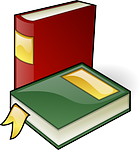 nach dem eigenen VorlesenBeurteilungsbogen 1: SelbsteinschätzungVorleseprojektWie hat Ihrer Meinung nach den Schüler/innen das VORLESEN gefallen?  Bewertung: 	1 = sehr gut, 2 = gut, 3 = weniger gut, 4 = nicht gut.Wie aufmerksam empfanden Sie insgesamt die Schüler/innen? 
 sehr aufmerksam (1)  aufmerksam (2)  weniger aufmerksam (3)  eher nicht aufmerksam (4)Ihr Eindruck: Gefiel den Schüler/innen der vorgelesene Text? 
Bewertung: 	1 = sehr gut, 2 = gut, 3 = befriedigend, 4 = nicht gutWelche Reaktionen zeigten die Schüler/innen nach dem VORLESEN? 
 Stille/ Ruhe  Fragen  Lebendigkeit/ Unruhe  keine Reaktionen 

 Sonstiges: ____________________________________________________Wollen die Schüler/innen im Anschluss an das VORLESEN ein Gespräch führen? 
 eher ja (1) 	 eher nein (2)Bitte charakterisieren Sie den allgemeinen Geräuschpegel während des VORLESENS: 
 sehr ruhig (1)  ruhig (2)  weniger ruhig (3)  unruhig (4) Sonstiges: Angenehmes/ Unangenehmes:	Füllen Sie diesen Bogen aus, nachdem Sie vorgelesen haben. Vergleichen Sie Ihre Eindrücke mit denen des/der Unterstufenschülers/-schülerin (Beurteilungsbogen 2) 